Пример резюме официантФИОДата рождения: xx.xx.xxxx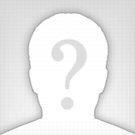 Город: МоскваМоб. телефон: +7 (000) 000 00 00E-mail: xxxxxxxxxxx@gmail.comОсновные данные:Желаемая должность:ОфициантЗанятость: сменный график в свободное от учебы времяОпыт работы: от 1 годаАвтомобиль: нетЯзык: английский разговорныйВодительские права: естьГотовность к переезду: нетОпыт работы:сентябрь 2014 г. – май 2015 г.Компания: ресторан «Скай»ОфициантОбязанности:обслуживание гостей, банкетов;сервировка стола;знание основных блюд и напитков;прием заказов, подача блюд;предоставление счета, расчет.ноябрь 2013 г. – май 2014 г.Компания: ресторан-бар «Флай» Работник банкетного зала, помощник бармена Обязанности:приготовление напитков, кальянов;работа в программе R-keeper;осуществление кассовых операций;обслуживание банкетных мероприятий (банкет с полным обслуживание официантами, банкет-фуршет, банкет-коктейль).Образование:2012 – 2017PR-менеджерАкадемия бизнесаПрофессиональные навыки:Создание в заведение атмосферы гостеприимства. Уверенный пользователь ПК, программы R-keeper. Опыт решение конфликтных ситуаций.О себе:Ищу работу на время, свободное от учебы. Опрятный, аккуратный, приятная внешность, коммуникабельный, умею убеждать, готов к обучению и самосовершенствованию.